APPLICATION FOR FACULTY RESEARCH SEED GRANT-2022 schemeA: PERSONAL DETAILS1. Name			:	2. Designation			:     3. Department			: 4. Email and Phone Number	:5. Date of joining the Institute: 6. Details of publications:List of Journal papers       SCI/SCOPUS indexed        Others:List of Conference papers       SCI/SCOPUS indexed        Others:7. Details of research grant/project funds received from any agency earlier:    [Title of the project, Funding agency, Amount sanctioned, Current status] 8. Any other relevant informationB. RESEARCH PROPOSAL1. MAJOR AREA OF RESEARCH:  2. SPECIFIC AREA OF RESEARCH: 3. DURATION OF PROPOSED RESEARCH:  4. OBJECTIVES OF RESEARCH PROJECT:5. RELEVANCE OF THE RESEARCH PROJECT:6. TECHNICAL DETAILS	[Problem definition, literature review, specific objectives, methodology, work plan, time schedule (bar chart), references, etc. are to be included]7. FACILITIES AVAILABLE AT THE INSTITUTE FOR THE WORK:8. REQUESTED AMOUNT OF GRANT: 9. BUDGET PROPOSED:10. EXPECTED OUTCOMES OF THE PROPOSED PROJECT:I certify that the information given above is true.DATE 	 : 							SIGNATURE OF APPLICANTPLACE :RECOMMENDATION OF HEAD OF THE DEPARTMENTFOR OFFICE USE ONLYDATE OF RECEIPT		: SANCTIONED/ NOT SANCTIONEDAMOUNT SANCTIONED:DEAN (R&C)                                                                                                  DIRECTOR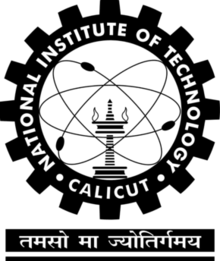 National Institute of Technology Calicut Office of Dean (R & C) Sl. NoHeadItem (please show split up/details where applicable)Item (please show split up/details where applicable)Justification Amount (Rs.)Sl. NoHead1st year2nd yearJustification Amount (Rs.)13456Total